2CHAPTER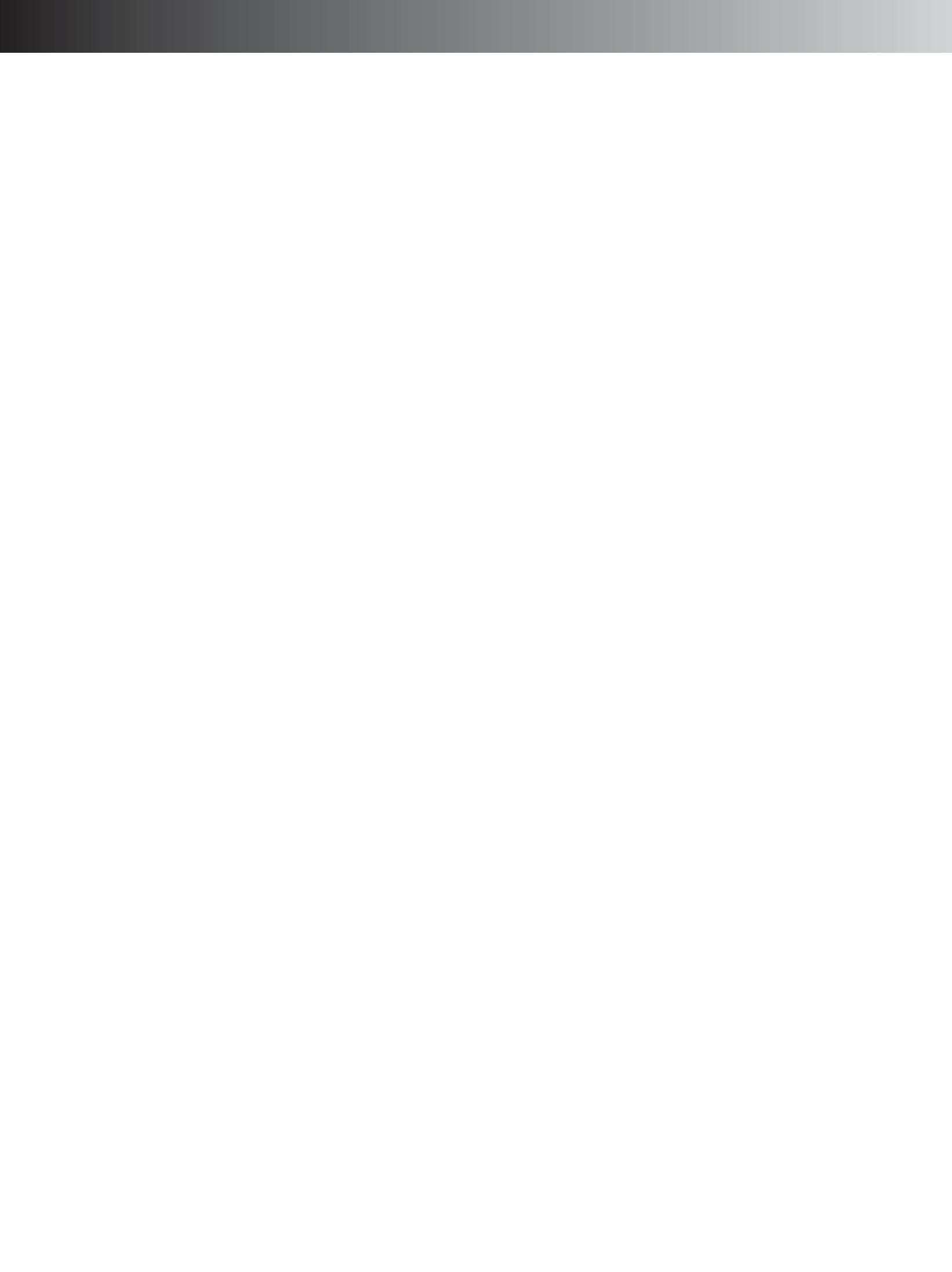 DIVIDING GOVERNMENT HORIZONTALLY AND VERTICALLYOutlineBackgroundReasons for dividing governmentAfraid of concentration of powerEnsure that system of government would prevent consolidation of powerFormatFederal government divided among three branchesLegislative—CongressExecutive—President and other executive officersJudicial—Supreme Court and lower federal courtsHorizontal division—separation of powersDifferent powers allocated to each branchPowers include checks on other branchesVertical division—federalismEnumerated powersFederal government assigned specific tasks pertaining to problems nation must addressPowers retained by statesProblems more amenable to local solutionsPowers not explicitly given by the Constitution to the federal governmentPolice powersIssues raised by horizontal and vertical divisionChallenges to decisions made by one branch for violation of separation of powersConflicts between state and federal governments as to which has power in a specific areaSeparation of Powers DoctrineNo explicit mention of separation of powers doctrineImplicit in structure and language of ConstitutionConstitution outlines powers of each branchPowers exclusive to a particular branchArticle I—legislative powerArticle II—executive powerArticle III—judicial powerConcern over extent of power specifically granted as interference with another branchFive separate issues arising from separation of powers doctrineExecutive encroachment on legislative powerCongressional encroachment on executive powerExecutive privilege and immunityCongressional immunityCongressional encroachment on judiciaryA few cases indicate that language and structure are weakExecutive encroachment6Significant amount of executive power is implied, not specificClear that President cannot make lawYoungstown Steel, 343 U.S. 579 (1952)In response to labor dispute closing steel mills, President issued executive order to seize mills during Korean WarCourt struck down seizure orderExecutive action undertaken without congressional assentImproper exercise of lawmaking power explicitly granted to CongressConcurring opinionsRely heavily on rejection of seizure as option to labor dispute when debating Taft-Hartley ActUsurpation of congressional powerDissentUnder these circumstances executive action warrantedWhere Congress appears to agree with executive action it is considered to be within the scope of executive authorityDames & Moore v. Regan, 453 U.S. 654 (1981)Congressional approval is just one factor to be consideredInsufficient on its own to allow executive actionPrior agreement of Congress in similar situationsForeign powers involvedCongressional encroachment on presidential powerWhen Congress monitors executive branch actsDevice known as legislative vetoIncluded in statute delegating certain powers to federal agenciesIf agency acts in a manner Congress does not agree with, legislative veto allows both houses of Congress to cancel the executive actionConstitutionality of legislative vetoViolation of presidential veto powerViolates bicameral structure of CongressExercise of legislative power impermissibleWhere the purpose and effect is altering legal rights outside the legislative branchImmigration and Naturalization Service v. Chadha, 462 U.S. 919 (1982)Violation of separation of powers when Congress delegates responsibility for enforcement of laws to one who can only be removed by CongressEnforcement is an executive actWhere Congress is not attempting to limit executive power and increase its own, there is no violation of separation of powers doctrineExecutive privileges and immunitiesConstitution protects leaders from constraints on their independence by providing immunityPresidentPresident is safe from criminal prosecution during tenure in officePresident subject only to impeachment by the House of Representatives and trial in the SenateFederal judiciaryFederal judges are protected by a grant of life tenureSalaries of federal judges may not be reduced during their tenureCongressCongresspersons are immune from liability for statements made during debateCongressional immunity promotes full and free discussion in arriving at determinationsArticle I, sec. 6—Speech and Debate ClauseExtent of immunityHutchinson v. Proxmire, 462 U.S. 111 (1979)8	Chapter 2Absolute immunity for information originally presented on the floor of the Senate then disseminated in a newsletterComments made outside deliberations and communications in committee and legislative proceedings are not covered and may be subject to liabilityExecutive branch immunitySome immunity existsNot as extensive as that provided to CongressBalancing of interestsNo general acceptance of immunity from subpoenas for President and other executive officersPresident has absolute immunity from civil liability for official actsNixon v. Fitzgerald, 457 U.S. 731 (1982)Mandate of separation of powers entitles the President to absolute immunity from damagesBased on importance of President to effective functioning of governmentCourt balanced this against exercise of jurisdiction in private suitsRemedy still existedOnly qualified immunity for high officialsOfficials seeking immunity have the burden of proof that public policy requires a grant of immunityDistinction between centrality of President to the government and that of his aidesHarlow v. Fitzgerald, 457 U.S. 800 (1982)President has no immunity for acts unrelated to his OfficeClinton v. Jones, 520 U.S. 681 (1997)President being sued for acts while governor of ArkansasSought temporary immunity during term in officeCourt found that temporary immunity during term not required by the ConstitutionImmunity for acts has basis in functions of the acts and not the identity of the actorNo separation of powers violationExecutive privilegeUnited States v. Nixon, 418 U.S. 683 (1974)President refused to turn over tapes to special prosecutor investigating Watergate break-in at Congress’ directionCourt found that Constitution provides for executive privilegeCourt found privilege not applicable to instant materialsUnanimous opinionNeither separation of powers nor need to protect communications alone or together sustain claim of absolute immunity from judicial processNeed to show that national security would be damaged to support such a claimEncroachment on judicial powersIssues arise infrequentlySame general rules are applicableOther branches may not appropriate judicial functionsJudiciary may not take on functions designated to the other branchesCongress may assign to the judiciary actions that could be considered lawmaking if the subject relates to the role of the courtsMistretta v. United States, 488 U.S. 361 (1989)Arose from passage of the Sentencing Reform ActCongress established the United States Sentencing Commission to develop guidelines for federal sentencingSeven commission membersAt least three federal judgesBalance to be appointed by the President with the advice and consent of the SenateMistretta, sentenced under the guidelines, challenged them as unconstitutionalClaimed unconstitutional delegation of Congressional lawmaking power to the judiciaryGuidelines found constitutionalNo violation of separation of powersCommission not part of judicial branchCongress not proscribed from delegating power to experts to formulate policyJ. Scalia’s dissentConstitution does not provide for Congress to exercise governmental power other than making lawNo place for overlap of functionsFederalismState and federal governments coexistThere are limits on eachFederal limits mandated in the Constitution proscribe all federal action not specifically set forth in the ConstitutionState action is legitimate unless it infringes on the limits imposed by the ConstitutionTenth Amendment: “Powers not delegated to the United States . . . [are] reserved to the states”State governments have general police powerAllows legislation for the protection of the health, welfare, and safety of citizensFederal government without general police powerFederal government cannot act for the health, welfare, or safety of the nation’s citizensFor an action to be valid it must fall within the enumerated powers and not violate constitutional limitationsCases on federalism arise in the context of the Commerce ClauseHistorical perspective on federalismBirth of the Nation: 1770–1820Tension between the desire for a strong federal government and desire for states to retain the major share of powerArticles of ConfederationLimited the federal government to a Congress with strictly limited powerProblems with government under the Articles led to writing of ConstitutionTension continued after ratification of the Constitution over which branch retained what powersYears leading to Civil War: 1820–1860Balance of power centered on economic development and regulationFederal government played large role in economic developmentMcCulloch v. Maryland, 17 U.S. 316 (1819)Issue: whether federal government had power to establish a national bank under the Necessary and Proper ClauseCourt construed the issue broadlyDoctrine of implied powersChartering of bank was validClashes over power to regulate commerce increasedClashes over tariffsSouth Carolina claimed a right of the states to nullify federal lawsLed directly to the Civil WarPost-Civil War growth: 1880–1900Expanding power of federal governmentTaking more active role in regulating and reforming the economic system10	Chapter 2Result of industrialization in the economic and social structureMore central role in regulating commerceProgressive Era: 1900–1920Move by state governments to address problems of industrialization, urbanization, and immigrationProblems perceived as the result of the federal government’s support of “big business”Reforms moved from state to national levelPassage of Sixteenth Amendment—federal income taxProvided increased revenues to the federal governmentLed to revenue sharing with the statesGave federal government additional power to direct national agendaNew Deal, World War II, and post-war prosperity: 1930–1960Franklin Roosevelt’s election and response to the Great Depression secured the power of the federal governmentCooperation between state and federal governments to achieve common goals during the war and the following periodThe Great Society and the Vietnam War: 1960–1970Active role for federal government in solving problemsCivil Rights Act of 1964Head Start ProgramWith passage of time, conflict between state and federal regulatorsOverlap of problemsState regulators wanted greater control over programs in their jurisdictionsWith Vietnam War, beginning of change in the balance of power between the federal and state governmentsThe new federalism: 1970–2003Nixon presidency brings efforts to reduce federal government control over grant programs and welfare reformIn 1990s Court increasingly willing to strike down federal laws, finding actions more properly within the states’ police powerUnited States v. Lopez, 514 U.S. 549 (1995)Gun-Free School Zone Act of 1990 challengeCourt found unconstitutional for exceeding power under the Commerce ClauseAct is criminal in nature, not having to do with commerceTrend toward narrowing federal power under the Commerce Clause continuesFederalism—state oversight of the federal governmentLine drawing authority between the states and federal governmentsUnited States Term Limits, Inc. v. Thornton, 514 U.S. 779 (1995)States’ ability to restrict number of terms one could serve in Congress5–4 decision striking down term limits as unconstitutionalMajority ruled on constitutional provision regarding specific requirements for congressional membershipIndividual states could not modify theseDissent—Constitution did not prevent states from imposing additional requirementsCook v. Gralike, 531 U.S. 510 (2001)Court held that state constitutional amendment requiring ballot designation “Disregarded Voters’ Instructions on Term Limits” unconstitutionalUnanimously found it exceeded state power granted by the ConstitutionTo avoid concentration of power the government was divided horizontally and verticallyCourt takes seriously these restrictions on government powerCourt consistently interprets separation of powers doctrine narrowlyInterpretation is not as consistent in the area of federalisma. Court more subject to vagaries of historical, social, and economic factorsKey Terms and Definitions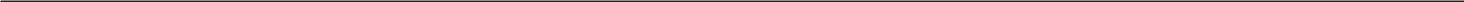 attachment: Formally seizing property (or a person) in order to bring it under the control of the court; this is usually done by getting a court order to have a law enforcement officer take control of the property.enumerated powers: Those powers specifically granted to the three branches of government in the U.S.Constitution.executive privilege: The right of the President of the United States and subordinates to keep some in-formation (primarily documents) from public disclosure. The privilege is used most often for military and diplomatic secrets.federalism: A system of political organization with several different levels of government (e.g., city, state, and national) co-existing in the same area, with the lower levels having some independent powers.immunity: The freedom of national, state, and local government officials from prosecution for, or arrest during, most official acts and their freedom from most tort lawsuits resulting from their official duties.indeterminate: With the exact time period not set. For example, an indeterminate sentence is a crimi-nal sentence with a maximum or minimum set, but not the exact amount of time.injunction: A judge’s order to a person to do or to refrain from doing a particular thing.police powers: The government’s right and power to set up and enforce laws to provide for the safety, health, and general welfare of the people.separation of powers: The division of the federal government (and state governments) into legislative (lawmaking), judicial (law interpreting), and executive (law carrying-out) branches; each acts to prevent the others from becoming too powerful.Taft-Hartley Act: (29 U.S.C. 141) A 1947 federal law that added several employers’ rights to the union rights in the Wagner Act; it established several union “unfair labor practices” (such as attempting to force an employee to join a union).Review QuestionsJustice Scalia’s position on the separation of powers seems to be at odds with the majority in Mistretta. What are the differences between his position and the Court’s position in that case?What was the purpose of dividing the powers of the federal government among the three branches? What areas of conflict emerge from the separation of powers?Compare and contrast the federal government’s power under the “Necessary and Proper” Clause with the state governments’ police power.What distinction was drawn between the grant of absolute immunity for the President and immunity for those who worked closely with the President in Nixon v. Fitzgerald?Discuss the economic, political, and social forces that affected the balance of power between the state and federal governments from colonial times to the present.Internet ConnectionsFor more information on the Framers’ intentions regarding the horizontal and vertical division of power, visit The United States Constitution Online at http://www.USConstitution.net.To learn more about federalism, visit the home page for Publius: The Journal of Federalism at http:// www.lafayette.edu/publius.Dividing Government Horizontally and Vertically7Dividing Government Horizontally and Vertically9Dividing Government Horizontally and Vertically11